Supplementary materialsSupplementary Tables S1-S4. Fully parameterized model for the various house features included in this study.Supplementary Tables S5-S8. AICc-weighted model averages for the various house features included in this study.Supplementary Figures S1-S4. Moran’s I autocorrelograms of the residuals for each category of a vernacular house feature as computed from the fully parameterized modelSupplementary Table S1. Fully parameterized model of ground plan in vernacular houses (significant predictors have been highlighted in boldface type).Supplementary Table S2. Fully parameterized model of floor level in vernacular houses (significant predictors have been highlighted in boldface type)Supplementary Table S3. Fully parameterized model of wall materials in vernacular houses (significant predictors have been highlighted in boldface type)Supplementary Table S4. Fully parameterized model of roof shape in vernacular houses (significant predictors have been highlighted in boldface type) Supplementary Table S5. AICc-weighted model average of ground plan in vernacular housesSupplementary Table S6. AICc-weighted model average of floor level in vernacular housesSupplementary Table S7. AICc-weighted model average of wall materials in vernacular housesSupplementary Table S8. AICc-weighted model average of roof shape in vernacular housesSupplementary Table S8. Spatial correlation statistics for model residuals in models that predict different house featuresSupplementary Figure S1. Moran’s I autocorrelograms of the residuals for each category of ground plan as computed from the fully parameterized model.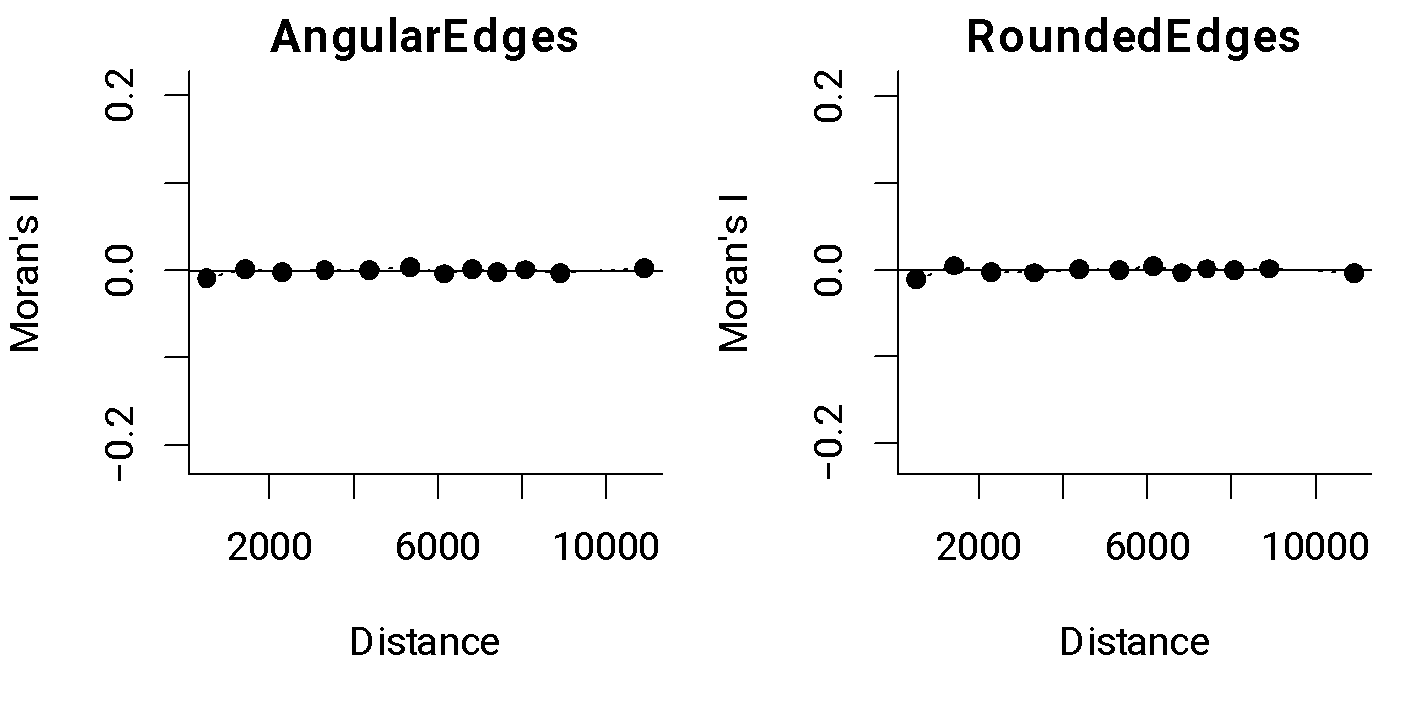 Supplementary Figure S2. Moran’s I autocorrelograms of the residuals for each category of house level as computed from the fully parameterized model.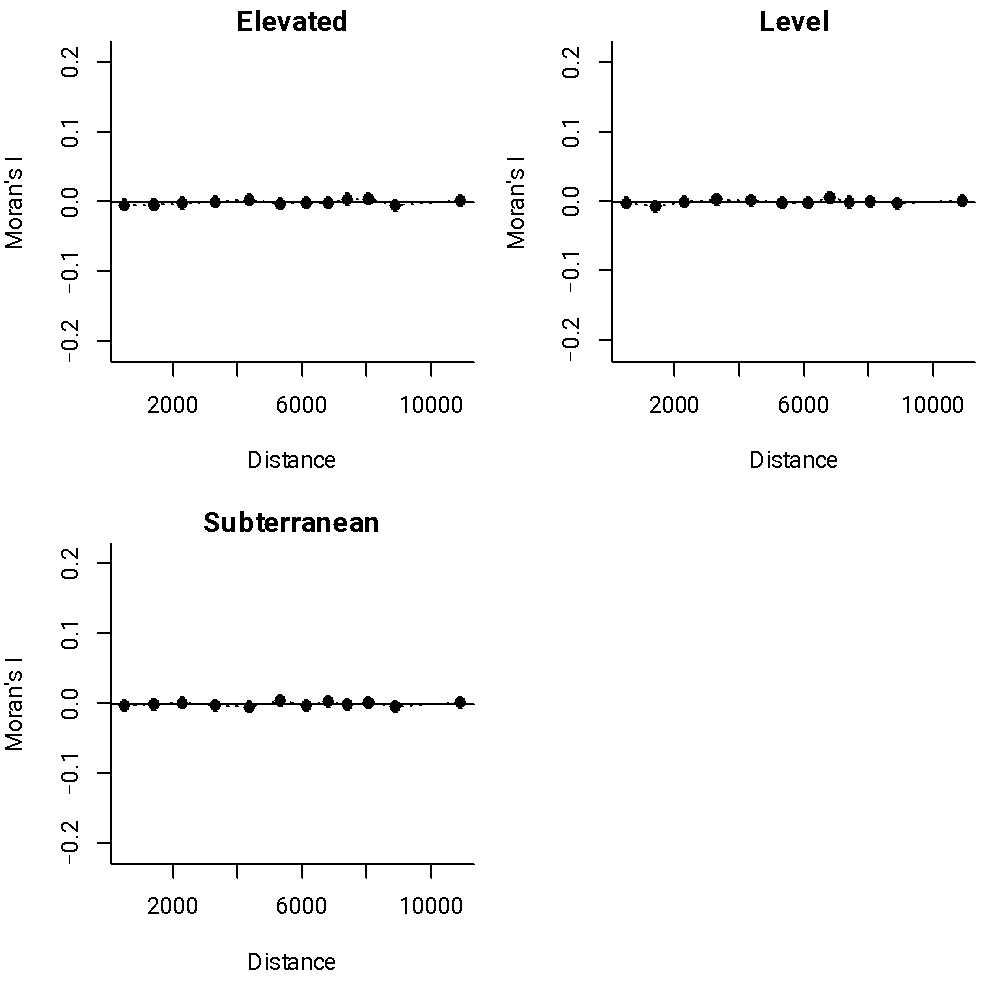 Supplementary Figure S3. Moran’s I autocorrelograms of the residuals for each category of wall material as computed from the fully parameterized model.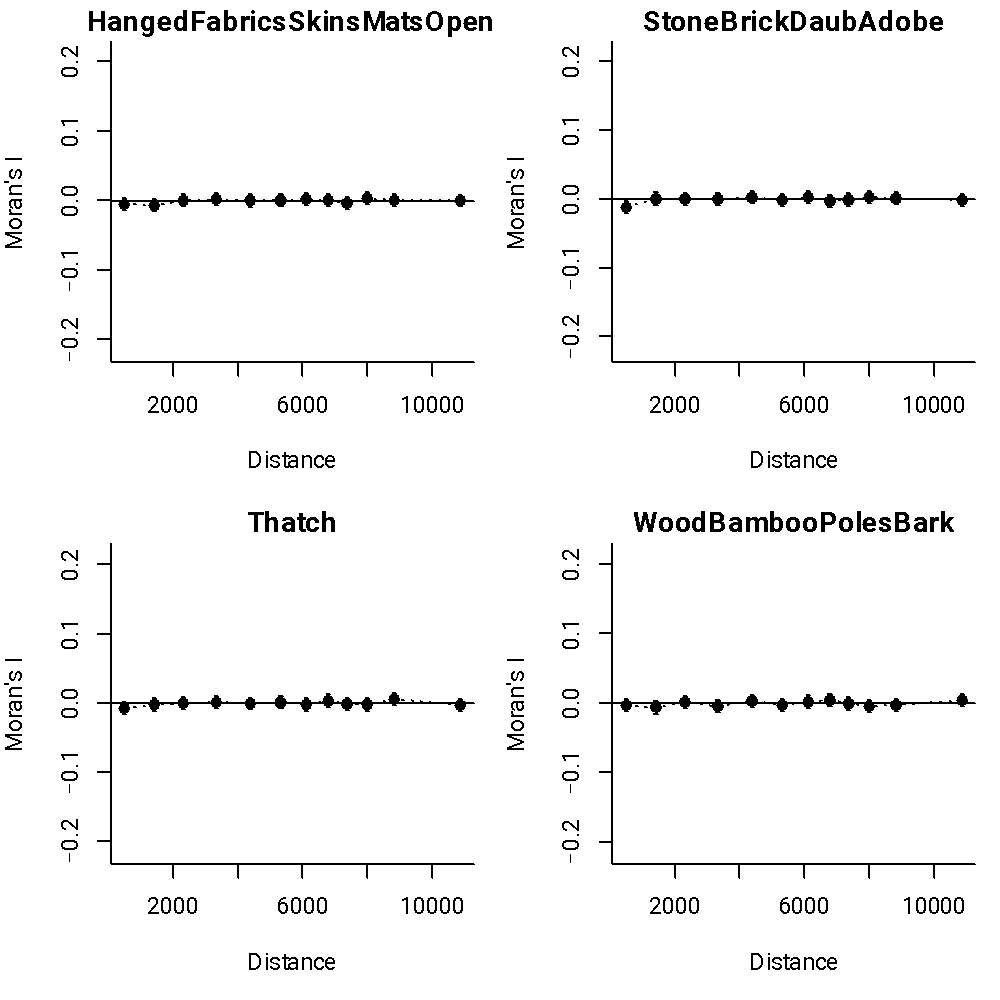 Supplementary Figure S4. Moran’s I autocorrelograms of the residuals for each category of roof shape as computed from the fully parameterized model.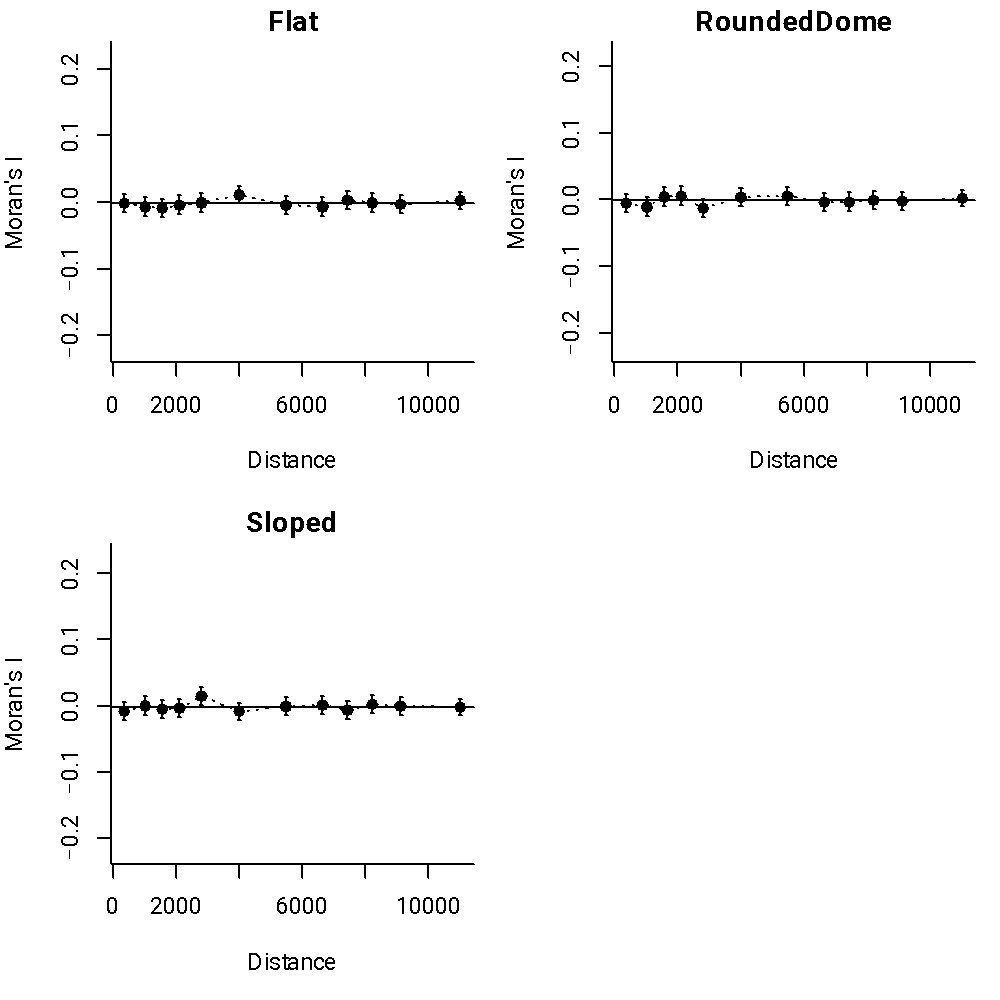 Call:
mblogit(formula = HouseShape ~ Neighbor + Polygyny + Mobility + XericHarshness + MountainDwelling + PolComplexity * TemperatureHarshness, data = HouseShape, random = ~1 | LangFamily, method = "MQL",  control = mmclogit.control(maxit = 30))Call:
mblogit(formula = HouseShape ~ Neighbor + Polygyny + Mobility + XericHarshness + MountainDwelling + PolComplexity * TemperatureHarshness, data = HouseShape, random = ~1 | LangFamily, method = "MQL",  control = mmclogit.control(maxit = 30))Call:
mblogit(formula = HouseShape ~ Neighbor + Polygyny + Mobility + XericHarshness + MountainDwelling + PolComplexity * TemperatureHarshness, data = HouseShape, random = ~1 | LangFamily, method = "MQL",  control = mmclogit.control(maxit = 30))Call:
mblogit(formula = HouseShape ~ Neighbor + Polygyny + Mobility + XericHarshness + MountainDwelling + PolComplexity * TemperatureHarshness, data = HouseShape, random = ~1 | LangFamily, method = "MQL",  control = mmclogit.control(maxit = 30))Call:
mblogit(formula = HouseShape ~ Neighbor + Polygyny + Mobility + XericHarshness + MountainDwelling + PolComplexity * TemperatureHarshness, data = HouseShape, random = ~1 | LangFamily, method = "MQL",  control = mmclogit.control(maxit = 30))Equation for rounded vs angular edges:Equation for rounded vs angular edges:Equation for rounded vs angular edges:Equation for rounded vs angular edges:Equation for rounded vs angular edges:EstimateSEz-valuePr(>|z|)(Intercept)0.130560.41840.3120.755Neighbor0.201720.285110.7080.479252PolygynyFrequent0.943020.264013.5720.000354PolygynyLimited0.555230.243432.2810.022556MobilitySedentary-1.163220.22955-5.0684.03E-07PolComplexity-0.157180.08327-1.8880.059078TemperatureHarshness0.257940.221371.1650.243935XericHarshness0.290980.096123.0270.002468MountainDwelling0.199450.082032.4310.015045PolComplexity:TemperatureHarshness-0.22930.08739-2.6240.008692Call:
mblogit(formula = HouseLevel ~ Neighbor + Polygyny + Mobility + 
    PolComplexity * TemperatureHarshness + XericHarshness + MountainDwelling, 
    data = HouseLevel, random = ~1 | LangFamily, method = "MQL", 
    control = mmclogit.control(maxit = 30))Call:
mblogit(formula = HouseLevel ~ Neighbor + Polygyny + Mobility + 
    PolComplexity * TemperatureHarshness + XericHarshness + MountainDwelling, 
    data = HouseLevel, random = ~1 | LangFamily, method = "MQL", 
    control = mmclogit.control(maxit = 30))Call:
mblogit(formula = HouseLevel ~ Neighbor + Polygyny + Mobility + 
    PolComplexity * TemperatureHarshness + XericHarshness + MountainDwelling, 
    data = HouseLevel, random = ~1 | LangFamily, method = "MQL", 
    control = mmclogit.control(maxit = 30))Call:
mblogit(formula = HouseLevel ~ Neighbor + Polygyny + Mobility + 
    PolComplexity * TemperatureHarshness + XericHarshness + MountainDwelling, 
    data = HouseLevel, random = ~1 | LangFamily, method = "MQL", 
    control = mmclogit.control(maxit = 30))Call:
mblogit(formula = HouseLevel ~ Neighbor + Polygyny + Mobility + 
    PolComplexity * TemperatureHarshness + XericHarshness + MountainDwelling, 
    data = HouseLevel, random = ~1 | LangFamily, method = "MQL", 
    control = mmclogit.control(maxit = 30))Equation for Level vs Elevated:Equation for Level vs Elevated:Equation for Level vs Elevated:EstimateSEz-valuePr(>|z|)(Intercept)1.587690.962851.6490.099159Neighbor4.467210.464949.608< 2.00E-16PolygynyFrequent0.331890.408830.8120.416898PolygynyLimited-0.32050.33727-0.9500.34197MobilitySedentary-2.73270.88873-3.0752.11E-03PolComplexity-0.108760.12228-0.8890.373782TemperatureHarshness1.357420.373553.6340.000279XericHarshness0.305730.153591.9900.046537MountainDwelling-0.066740.1198-0.5570.577466PolComplexity:TemperatureHarshness-0.248840.1123-2.2160.026707Equation for Subterranean vs Elevated:Equation for Subterranean vs Elevated:Equation for Subterranean vs Elevated:EstimateSEz-valuePr(>|z|)(Intercept)2.50281.14582.1840.028931Neighbor-1.56450.6534-2.3950.016643PolygynyFrequent2.02070.67512.9930.002763PolygynyLimited1.21170.61001.9860.046981MobilitySedentary-1.96480.9201-2.1350.032731PolComplexity-1.32960.3583-3.7110.000207TemperatureHarshness1.4730.46513.1670.001539XericHarshness1.0330.24724.1782.94E-05MountainDwelling0.57120.20022.8540.004321PolComplexity:TemperatureHarshness0.27120.21121.2840.199002Call:
mblogit(formula = WallMat ~ Neighbor + Polygyny + Mobility + 
    PolComplexity * TemperatureHarshness + XericHarshness + MountainDwelling, 
    data = WallMat, random = ~1 | LangFamily, method = "MQL", 
    control = mmclogit.control(maxit = 30))Call:
mblogit(formula = WallMat ~ Neighbor + Polygyny + Mobility + 
    PolComplexity * TemperatureHarshness + XericHarshness + MountainDwelling, 
    data = WallMat, random = ~1 | LangFamily, method = "MQL", 
    control = mmclogit.control(maxit = 30))Call:
mblogit(formula = WallMat ~ Neighbor + Polygyny + Mobility + 
    PolComplexity * TemperatureHarshness + XericHarshness + MountainDwelling, 
    data = WallMat, random = ~1 | LangFamily, method = "MQL", 
    control = mmclogit.control(maxit = 30))Call:
mblogit(formula = WallMat ~ Neighbor + Polygyny + Mobility + 
    PolComplexity * TemperatureHarshness + XericHarshness + MountainDwelling, 
    data = WallMat, random = ~1 | LangFamily, method = "MQL", 
    control = mmclogit.control(maxit = 30))Call:
mblogit(formula = WallMat ~ Neighbor + Polygyny + Mobility + 
    PolComplexity * TemperatureHarshness + XericHarshness + MountainDwelling, 
    data = WallMat, random = ~1 | LangFamily, method = "MQL", 
    control = mmclogit.control(maxit = 30))Equation for Stone/Brick/Daub/Adobe vs Hanged fabrics/Skins/Mats/Open:Equation for Stone/Brick/Daub/Adobe vs Hanged fabrics/Skins/Mats/Open:Equation for Stone/Brick/Daub/Adobe vs Hanged fabrics/Skins/Mats/Open:Equation for Stone/Brick/Daub/Adobe vs Hanged fabrics/Skins/Mats/Open:Equation for Stone/Brick/Daub/Adobe vs Hanged fabrics/Skins/Mats/Open:EstimateSEz-valuePr(>|z|)(Intercept)-3.116960.51415-6.0621.34E-09Neighbor4.899790.4743810.329< 2.00E-16PolygynyFrequent0.054550.391160.1390.88909PolygynyLimited0.019640.366480.0549.57E-01MobilitySedentary2.506510.353837.0841.40E-12PolComplexity-0.197290.12231-1.6130.10674TemperatureHarshness0.444360.263551.6860.09179XericHarshness0.227220.139771.6260.10402MountainDwelling0.328450.124792.6320.00849PolComplexity:TemperatureHarshness-0.120210.1074-1.1190.26305Equation for Thatch vs Hanged fabrics/Skins/Mats/Open:Equation for Thatch vs Hanged fabrics/Skins/Mats/Open:Equation for Thatch vs Hanged fabrics/Skins/Mats/Open:Equation for Thatch vs Hanged fabrics/Skins/Mats/Open:Equation for Thatch vs Hanged fabrics/Skins/Mats/Open:EstimateSEz-valuePr(>|z|)(Intercept)-0.623420.44552-1.3990.1617Neighbor2.69830.454445.9382.89E-09PolygynyFrequent0.183650.369430.4970.6191PolygynyLimited0.220210.352150.6250.5318MobilitySedentary0.435410.313531.3890.1649PolComplexity-0.24790.12487-1.9850.0471TemperatureHarshness-0.28740.25794-1.1140.2652XericHarshness-0.039230.13191-0.2970.7662MountainDwelling0.128780.120361.070.2846PolComplexity:TemperatureHarshness-0.075070.1195-0.6280.5299Equation for Wood/Bamboo/Bark vs Hanged fabrics/Skins/Mats/Open:Equation for Wood/Bamboo/Bark vs Hanged fabrics/Skins/Mats/Open:Equation for Wood/Bamboo/Bark vs Hanged fabrics/Skins/Mats/Open:Equation for Wood/Bamboo/Bark vs Hanged fabrics/Skins/Mats/Open:Equation for Wood/Bamboo/Bark vs Hanged fabrics/Skins/Mats/Open:EstimateSEz-valuePr(>|z|)(Intercept)-2.138690.53443-4.0026.29E-05Neighbor3.823510.4688.173.09E-16PolygynyFrequent0.082160.395590.2080.83547PolygynyLimited0.166920.370360.4510.65222MobilitySedentary2.424570.366916.6083.89E-11PolComplexity-0.387750.12651-3.0650.00218TemperatureHarshness-0.086440.27599-0.3130.75412XericHarshness-0.265380.14476-1.8330.06676MountainDwelling0.234310.12611.8580.06315PolComplexity:TemperatureHarshness0.120810.109921.0990.27173Call:
mblogit(formula = RoofShape ~ Neighbor + Polygyny + Mobility + 
    PolComplexity * TemperatureHarshness + XericHarshness + MountainDwelling, 
    data = RoofShape, random = ~1 | LangFamily, method = "MQL", 
    control = mmclogit.control(maxit = 100))Call:
mblogit(formula = RoofShape ~ Neighbor + Polygyny + Mobility + 
    PolComplexity * TemperatureHarshness + XericHarshness + MountainDwelling, 
    data = RoofShape, random = ~1 | LangFamily, method = "MQL", 
    control = mmclogit.control(maxit = 100))Call:
mblogit(formula = RoofShape ~ Neighbor + Polygyny + Mobility + 
    PolComplexity * TemperatureHarshness + XericHarshness + MountainDwelling, 
    data = RoofShape, random = ~1 | LangFamily, method = "MQL", 
    control = mmclogit.control(maxit = 100))Call:
mblogit(formula = RoofShape ~ Neighbor + Polygyny + Mobility + 
    PolComplexity * TemperatureHarshness + XericHarshness + MountainDwelling, 
    data = RoofShape, random = ~1 | LangFamily, method = "MQL", 
    control = mmclogit.control(maxit = 100))Call:
mblogit(formula = RoofShape ~ Neighbor + Polygyny + Mobility + 
    PolComplexity * TemperatureHarshness + XericHarshness + MountainDwelling, 
    data = RoofShape, random = ~1 | LangFamily, method = "MQL", 
    control = mmclogit.control(maxit = 100))Equation for Rounded dome vs Flat:Equation for Rounded dome vs Flat:Equation for Rounded dome vs Flat:Equation for Rounded dome vs Flat:Equation for Rounded dome vs Flat:EstimateSEz-valuePr(>|z|)(Intercept)1.881781.00631.870.06148Neighbor3.204590.673164.7611.93E-06PolygynyFrequent1.111730.636821.7460.08085PolygynyLimited0.834770.580351.4380.15032MobilitySedentary-3.301910.69632-4.7422.12E-06PolComplexity-0.073410.18837-0.390.69674TemperatureHarshness0.734630.553641.3270.18454XericHarshness-0.688830.23293-2.9570.0031MountainDwelling0.028830.201380.1430.88616PolComplexity:TemperatureHarshness-0.546470.2059-2.6540.00795Equation for Sloped vs Flat:Equation for Sloped vs Flat:Equation for Sloped vs Flat:EstimateSEz-valuePr(>|z|)(Intercept)3.83111.0493.6520.00026Neighbor1.07430.62671.7140.086485PolygynyFrequent-0.31810.6137-0.5180.604266PolygynyLimited-0.28480.5495-0.5180.60419MobilitySedentary-2.59670.7156-3.6290.000285PolComplexity0.1420.18270.7770.436965TemperatureHarshness-0.69250.5508-1.2570.208636XericHarshness-1.49570.2392-6.2544.00E-10MountainDwelling-0.50720.2027-2.5020.012354PolComplexity:TemperatureHarshness-0.19660.1796-1.0950.273718Equation for rounded vs angular edges:Equation for rounded vs angular edges:Equation for rounded vs angular edges:Equation for rounded vs angular edges:Equation for rounded vs angular edges:EstimateLower C.I.Upper C.I.R.V.I.(Intercept)-0.169-0.7670.4291.000Neighbor0.022-0.1230.1670.270PolygynyFrequent2.2351.7372.7331.000PolygynyLimited1.1870.6931.6811.000MobilitySedentary-1.374-1.786-0.9621.000PolComplexity-0.241-0.386-0.0960.990TemperatureHarshness0.4680.1700.7660.980XericHarshness0.4070.2580.5560.940MountainDwelling0.1850.0540.3161.000PolComplexity:TemperatureHarshness-0.265-0.422-0.1080.000Equation for Level vs Elevated:Equation for Level vs Elevated:Equation for Level vs Elevated:EstimateLower C.I.Upper C.I.R.V.I.(Intercept)1.263-0.4692.9961.000Neighbor5.1704.3096.0311.000PolygynyFrequent1.2740.5751.9721.000PolygynyLimited-0.194-0.8070.4191.000MobilitySedentary-2.852-4.523-1.1801.000PolComplexity-0.225-0.441-0.0101.000TemperatureHarshness1.5790.9252.2331.000XericHarshness0.188-0.0750.4501.000MountainDwelling-0.166-0.3790.0471.000PolComplexity:TemperatureHarshness-0.291-0.478-0.1051.000Equation for Subterranean vs Elevated:Equation for Subterranean vs Elevated:Equation for Subterranean vs Elevated:EstimateLower C.I.Upper C.I.R.V.I.(Intercept)1.685-0.5713.9411.000Neighbor-1.258-2.6100.0931.000PolygynyFrequent3.5802.1774.9831.000PolygynyLimited1.8970.5593.2361.000MobilitySedentary-2.046-3.781-0.3101.000PolComplexity-1.585-2.347-0.8231.000TemperatureHarshness1.7430.8572.6301.000XericHarshness0.8170.4031.2301.000MountainDwelling0.5890.2250.9541.000PolComplexity:TemperatureHarshness0.229-0.2210.6781.000Equation for Stone/Brick/Daub/Adobe vs Hanged fabrics/Skins/Mats/Open:Equation for Stone/Brick/Daub/Adobe vs Hanged fabrics/Skins/Mats/Open:Equation for Stone/Brick/Daub/Adobe vs Hanged fabrics/Skins/Mats/Open:Equation for Stone/Brick/Daub/Adobe vs Hanged fabrics/Skins/Mats/Open:Equation for Stone/Brick/Daub/Adobe vs Hanged fabrics/Skins/Mats/Open:EstimateLower C.I.Upper C.I.R.V.I.(Intercept)-3.972-4.930-3.0141.000Neighbor5.2934.3896.1961.000PolygynyFrequent0.477-0.2051.1581.000PolygynyLimited-0.261-0.9510.4281.000MobilitySedentary3.0232.3583.6881.000PolComplexity-0.103-0.3150.1101.000TemperatureHarshness0.236-0.0380.5091.000XericHarshness0.3980.1670.6290.990MountainDwelling0.3750.1600.5911.000PolComplexity:TemperatureHarshness-0.055-0.2210.1111.000Equation for Thatch vs Hanged fabrics/Skins/Mats/Open:Equation for Thatch vs Hanged fabrics/Skins/Mats/Open:Equation for Thatch vs Hanged fabrics/Skins/Mats/Open:Equation for Thatch vs Hanged fabrics/Skins/Mats/Open:Equation for Thatch vs Hanged fabrics/Skins/Mats/Open:EstimateLower C.I.Upper C.I.R.V.I.(Intercept)-0.121-0.9370.6961.000Neighbor2.6651.7733.5561.000PolygynyFrequent0.083-0.6000.7661.000PolygynyLimited0.256-0.4130.9261.000MobilitySedentary0.290-0.2840.8631.000PolComplexity-0.578-0.831-0.3241.000TemperatureHarshness-0.095-0.3730.1830.990XericHarshness0.026-0.1960.2471.000MountainDwelling0.2380.0300.4461.000PolComplexity:TemperatureHarshness-0.203-0.4280.0221.000Equation for Wood/Bamboo/Bark vs Hanged fabrics/Skins/Mats/Open:Equation for Wood/Bamboo/Bark vs Hanged fabrics/Skins/Mats/Open:Equation for Wood/Bamboo/Bark vs Hanged fabrics/Skins/Mats/Open:Equation for Wood/Bamboo/Bark vs Hanged fabrics/Skins/Mats/Open:Equation for Wood/Bamboo/Bark vs Hanged fabrics/Skins/Mats/Open:EstimateLower C.I.Upper C.I.R.V.I.(Intercept)-2.041-2.945-1.1381.000Neighbor3.6932.7794.6070.990PolygynyFrequent-0.225-0.9130.4631.000PolygynyLimited0.074-0.6010.7501.000MobilitySedentary2.3791.7393.0201.000PolComplexity-0.484-0.720-0.2481.000TemperatureHarshness-0.004-0.2600.2511.000XericHarshness-0.293-0.532-0.0541.000MountainDwelling0.4110.1950.6271.000PolComplexity:TemperatureHarshness0.2080.0400.3771.000Equation for Rounded dome vs Flat:Equation for Rounded dome vs Flat:Equation for Rounded dome vs Flat:Equation for Rounded dome vs Flat:Equation for Rounded dome vs Flat:EstimateLower C.I.Upper C.I.R.V.I.(Intercept)1.628-0.1283.3851.000Neighbor3.4272.2234.6321.000PolygynyFrequent1.7140.4652.9631.000PolygynyLimited1.141-0.0282.3100.760MobilitySedentary-3.760-5.073-2.4470.710PolComplexity-0.017-0.1030.0681.000TemperatureHarshness0.071-0.6110.7530.760XericHarshness-0.759-1.166-0.3521.000MountainDwelling0.060-0.2970.4161.000PolComplexity:TemperatureHarshness-0.128-0.226-0.0290.710Equation for Sloped vs Flat:Equation for Sloped vs Flat:Equation for Sloped vs Flat:EstimateLower C.I.Upper C.I.R.V.I.(Intercept)4.3612.6206.1021.000Neighbor0.731-0.4321.8941.000PolygynyFrequent-1.694-2.846-0.5421.000PolygynyLimited-0.729-1.7780.3191.000MobilitySedentary-2.220-3.591-0.8491.000PolComplexity0.024-0.0590.1081.000TemperatureHarshness-0.499-1.1700.1721.000XericHarshness-1.646-2.074-1.2171.000MountainDwelling-0.559-0.929-0.1891.000PolComplexity:TemperatureHarshness-0.100-0.187-0.0141.000Variable: House levelResponse categorymoran.i.nullmoran.ip.valueElevated-0.00091-0.011720.51092Level-0.00091-0.013720.34902Subterranean-0.000910.010860.46586Variable: Ground planResponse categorymoran.i.nullmoran.ip.valueAngular edges-0.00090-0.006280.74741Round edges-0.00090-0.014010.43250Variable: Roof shapeResponse categorymoran.i.nullmoran.ip.valueFlat-0.00160-0.026790.23200Rounded dome-0.00160-0.001640.99553Sloped-0.00160-0.002290.90573Variable: Wall materialsResponse categorymoran.i.nullmoran.ip.valueHanged fabrics, skins, mats, open-0.00100-0.005710.78217Stone, brick, daub, adobe-0.00100-0.008640.65582Thatch-0.00100-0.028920.04063Wood, bamboo, poles, bark-0.00100-0.013900.44255